Pupils need P.E. kit for Sport Clubs and P.E. lessons. Thy will not be pemitted to participate if they do not have their kit.Pupils attending Eco Club and Extra Messy Adventurers need wellies.Thank you for your cooperation last Monday when we were advised to close.Please download ‘Our School App’ this will allow you easy access to our website, Twitter feed and Facebook Page.W/C 30th October – Half term.Attendance at the end of this week 96%. On target, super  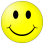 Enjoy the weekend/ Mwynhewch y penwythnosMari JonesPlease see the table below outlining activities/events for the week beginning 23rd  October.  Wythnos dechrau 23ain o HydrefPlease see the table below outlining activities/events for the week beginning 23rd  October.  Wythnos dechrau 23ain o HydrefDydd Llun/ MondayP.E. Dosbarth Miss Pacheco/Miss Pacheco’s Class - Kit neededDydd Mawrth/TuesdaySwimming for Years 3, 4 and Miss Pacheco’s Year 1s. ALL Year 4 pupils will go swimming.P.E. Dosbarth Miss Goodridge/Miss Goodridge’s class - Kit neededGym kit needed for selected pupilsDydd Mercher/WednesdayP.E. Years 3,4, 5 and 6- Kit neededP.E. Nursery Mrs Jones - Kit neededP.C. Llewellyn In to work with all year groups.Bl.5 a 6 Mindfulness with Mrs E. DanielsDydd Iau/ ThursdayReception to year 2 pupils’ visit to Cathedral. Please bring coats.Woodwind instruments Brass Instruments & recordersString InstrumentsArea Orchestra 3.45 – 4.45 pmDydd Gwener/FridaySchool finishes for half-term